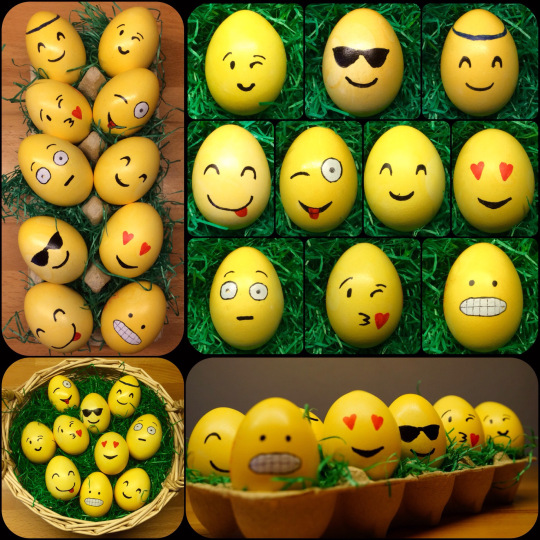 In dieser besonderen Zeit – besondere Eier färben!Eier zuerst kochen und gelb färben!Dann kannst du mit einem wasserfesten Stift lustige Gesichter hinaufmalen!Viel Spaß!